FORMULAIRE D'ÉVALUATION PAR LES PAIRS				 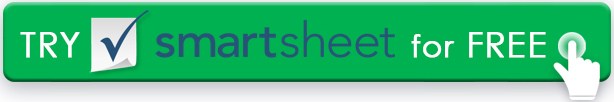 Les évaluations par les pairs sont anonymes. N'incluez pas votre nom sur ce formulaire.La personne examinée ne sera pas informée des collègues qui ont participé à l'examen par les pairs.INFORMATIONS SUR LES EMPLOYÉSINFORMATIONS SUR LES EMPLOYÉSINFORMATIONS SUR LES EMPLOYÉSINFORMATIONS SUR LES EMPLOYÉSINFORMATIONS SUR LES EMPLOYÉSINFORMATIONS SUR LES EMPLOYÉSEXAMEN PAR LES PAIRS POURDATE DE L'EXAMENCARACTÉRISTIQUESCARACTÉRISTIQUESCARACTÉRISTIQUESCARACTÉRISTIQUESCARACTÉRISTIQUESCARACTÉRISTIQUESQUALITÉQUALITÉINSATISFAISANTSATISFAISANTBONEXCELLENTEFonctionne à plein potentielFonctionne à plein potentielQualité du travailQualité du travailCohérence du travailCohérence du travailCommunicationCommunicationTravail indépendantTravail indépendantPrend des initiativesPrend des initiativesTravail de groupeTravail de groupeProductivitéProductivitéCréativitéCréativitéHonnêtetéHonnêtetéIntégritéIntégritéRelations avec les collèguesRelations avec les collèguesRelations avec la clientèleRelations avec la clientèleCompétences techniquesCompétences techniquesFiabilitéFiabilitéPonctualitéPonctualitéFréquentationFréquentationFORCES / BESOINS D'ENTRAÎNEMENTFORCES / BESOINS D'ENTRAÎNEMENTFORCES / BESOINS D'ENTRAÎNEMENTFORCES / BESOINS D'ENTRAÎNEMENTFORCES / BESOINS D'ENTRAÎNEMENTFORCES / BESOINS D'ENTRAÎNEMENTDÉTAILLER LES PLUS GRANDES FORCES DES EMPLOYÉSDÉTAILLER LES PLUS GRANDES FORCES DES EMPLOYÉSDÉTAILLER LES PLUS GRANDES FORCES DES EMPLOYÉSDÉTAILLER LES PLUS GRANDES FORCES DES EMPLOYÉSDÉTAILLER LES PLUS GRANDES FORCES DES EMPLOYÉSDÉTAILLER LES PLUS GRANDES FORCES DES EMPLOYÉSASPECTS DÉTAILLÉS NÉCESSITANT DES AMÉLIORATIONSASPECTS DÉTAILLÉS NÉCESSITANT DES AMÉLIORATIONSASPECTS DÉTAILLÉS NÉCESSITANT DES AMÉLIORATIONSASPECTS DÉTAILLÉS NÉCESSITANT DES AMÉLIORATIONSASPECTS DÉTAILLÉS NÉCESSITANT DES AMÉLIORATIONSASPECTS DÉTAILLÉS NÉCESSITANT DES AMÉLIORATIONSCOMMENTAIRES SUPPLÉMENTAIRESCOMMENTAIRES SUPPLÉMENTAIRESCOMMENTAIRES SUPPLÉMENTAIRESCOMMENTAIRES SUPPLÉMENTAIRESCOMMENTAIRES SUPPLÉMENTAIRESCOMMENTAIRES SUPPLÉMENTAIRESDÉMENTITous les articles, modèles ou informations fournis par Smartsheet sur le site Web sont fournis à titre de référence uniquement. Bien que nous nous efforcions de maintenir les informations à jour et correctes, nous ne faisons aucune déclaration ou garantie d'aucune sorte, expresse ou implicite, quant à l'exhaustivité, l'exactitude, la fiabilité, la pertinence ou la disponibilité en ce qui concerne le site Web ou les informations, articles, modèles ou graphiques connexes contenus sur le site Web. Toute confiance que vous accordez à ces informations est donc strictement à vos propres risques.